Section 5.3 (Double-Angle, Power-Reducing, and Half-Angle Formulas)In this section, we continue to use sum formulas to look at other basic identitiesDouble-Angle Formulassin 2θ = sin (θ + θ) =									= 2 sin θ cos θcos 2θ = cos (θ + θ) =									= cos2θ – sin2θtan 2θ = tan (θ + θ) =									= Example:  If sin θ = 4/5 and θ lies in quadrant II, find the exact value of the following… 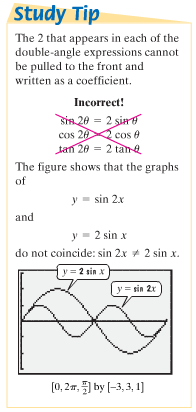 	sin 2θ			cos 2θ			tan 2θExample:  Find the exact value of cos2 15o – sin2 15oThere are three forms of the double angle formula for cos 2θ.  Using the Pythagorean identity, sin2 θ + cos2 θ = 1, we can derive (sometimes it is helpful to express in terms of just one trigonometric function) … cos 2θ = cos2 θ – sin2 θ = cos2 θ – (1 – cos2 θ)	= cos2 θ – 1 + cos2 θ	 = 2 cos2 θ – 1 	cos 2θ = cos2 θ – sin2 θ = 						= 1 – 2 sin2 θ(Optional) Example:  Verify the identity sin 3θ = 3 sin θ – 4 sin3 θPower-Reducing Formulascos 2θ = 1 – 2 sin2 θ =>								=> sin2 θ = 				(-- solve for sin2 θ --)cos 2θ = 2 cos2 θ – 1 =>								=> cos2 θ = tan2 θ =  =									= Example:  Write an equivalent expression for sin4 x that doesn’t contain powers of trig. functions greater than 1Half-Angle Formulassin  = ± 			cos  = ± 			tan  = ± (The ± symbol indicates that you determine the sign based on where the half-angle lies)Example:  Use cos 210o = –  / 2 to find the exact value of cos 105o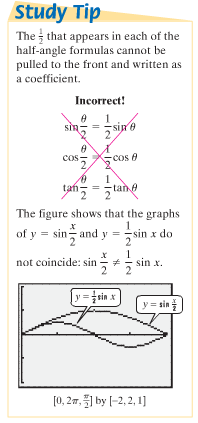 Some alternate forms of tan (α/2) don’t require us to determine signExample:  See example 6 (pg. 613) and verify the identity tan θ =  These examples lead to the other forms of the tangent half-angle formulatan  =  =   (Optional) Example:  Verify the identity tan  = SEE SUMMARY OF PRINCIPAL TRIGONOMETRIC IDENTITIES ON PG. 614